Nově otevřená Veterina v Holíně!Veterina Alciellë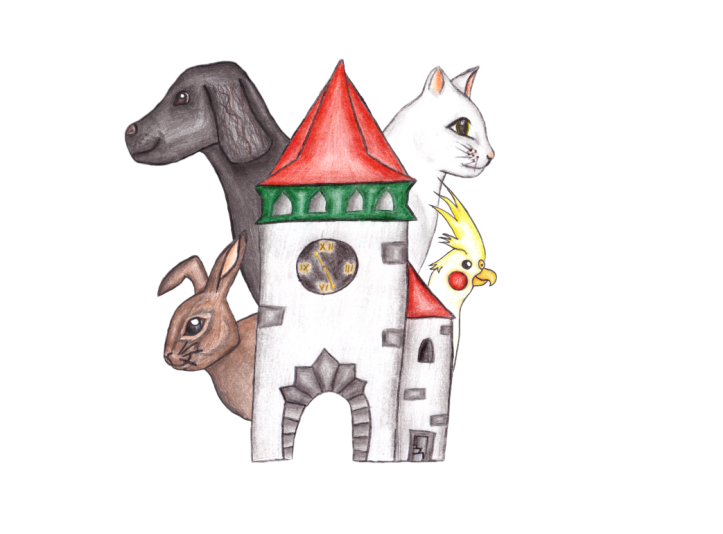 MVDr. Lenka ČepkováHolín 14, u vjezdu k bývalému kravínuNABÍZÍME: Příjemné prostředí a vlídný přístup, empatické chováníPreventivní programy (pro seniory, mláďata, vakcinace, odčervení...)Drobné zákroky na místě, větší zákroky na spolupracujícím pracovišti Aplikace čipů, vystavení pasuVyšetření a léčba onemocněníLéčbu a pomoc při psychických poruchách (Bachova terapie, konzultace)Ošetřujeme: pejsky, kočičky, drobné hlodavce (morčata, králíky), ptáky (exotické i drůbež), plazySpolupráce s kolegy ohledně velkých zvířat (Koně, krávy, ovce, prasata)Výjezdy ke klientovi domů ( po tel. domluvě)Pohotovost non stop pro akutní případy OTEVÍRACÍ DOBA:Po a Pá: 15:00-17:00 (po tel domluvě do 18:00)Akutní případy non stop, víkendy pokryté službamiKONTAKTY:Tel: 792 400 078E-mail: VeterinaAlci@seznam.czFB stránky: Veterina Alciellë